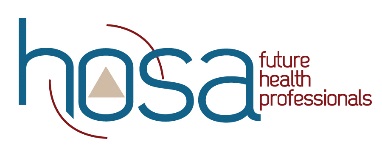 Job Description: Testing ProctorsWho Are We Looking For?Responsible adults from the sponsoring stateWhy Do We Need You?For testing events and events with a round one test, we need you to help monitor the testing rooms. Multiple people monitoring the room and competitors are necessary to monitor for cheating and address competitor questions. We assign the number of proctors based on the number of competitors testing and this ratio aligns with the SAT testing standards.    Before the Event Review the guidelines. Remember, guidelines change annually so they need to be reviewed each year, regardless if you have worked on this event in the past. Eliminate the word “disqualify” from your vocabulary, make it fun, and make this a positive experience for the competitors! They worked so hard to get here.Understand that ILC may be different from your state/association and/or regional conferences; realize you must approach the event from an international perspective now and do things the “HOSA way”, not the way it was done in your particular state/association. Do not plan extracurricular activities during event commitment time.  You are needed here!Make sure you know where you are going – find your event room(s) – verify when you need to be there.Become familiar with the HOSA Cell Phone and Smart/Electronic Devices Policy found in Appendix G at http://hosa.org/appendices .Event Personnel Orientation Attend the mandatory Event Personnel Meeting for your scheduled event in which all event personnel attend to learn their roles.The Event Personnel Meeting for all testing events will be held Wednesday evening immediately following the Opening Session.  During the EventBe kind. Competitors are typically extremely nervous, and your warm and caring attitude toward them makes a big difference.  Be flexible and open to change. Be willing to troubleshoot as needs arise.  Be willing to help anywhere.  You may be asked to help in a different role than the one you were originally assigned.  This will only happen when we really need you there.  Ensure that competitors are acting in accordance with the event guidelines at all times.Discretely report any issues/concerns to the Event Manager immediately.DO NOT confront competitors directly at any time - if you suspect an issue, contact the Event Manager!   After the EventReturn any paperwork to Event Manager and debrief. Complete the event personnel evaluation form with specific suggestions for improvement so that we can continue to improve for the future. THANK YOU for your time and support!